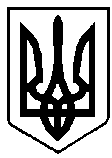 УКРАЇНАРІВНЕНСЬКА ОБЛАСТЬм. ВАРАШР О З П О Р Я Д Ж Е Н Н Я	міського голови	17 листопада  2021 року		  		     	 	 № 292-рПро створення тимчасової комісії з обстеження амбулаторії с. ЗаболоттяВараського району Рівненської областіВраховуючи депутатське звернення від 22.10.2021 № 05/01/10-2021, протоколи постійної комісії з питань соціального захисту та охорони здоров’я від 26.10.2021 №14 та від 10.11.2021 №15, керуючись пунктами 19, 20 частини четвертої статті 42 Закону України «Про місцеве самоврядування в Україні»: Створити тимчасову комісію з обстеження амбулаторії с. Заболоття Вараського району Рівненської області (далі - Комісія) щодо встановлення факту незаконного проживання сторонніх осіб у складі згідно з додатком.Комісії організувати роботу, спрямовану на перевірку усіх обставин щодо проживання сторонніх осіб у приміщенні амбулаторії по вулиці Незалежності, буд. 6, с. Заболоття, Вараського району, Рівненської області, а саме:Провести комісійне обстеження амбулаторії с. Заболоття Вараського району Рівненської області, за результатами якого скласти акт обстеження.Зібрати усі необхідні документи, що пов’язані із реєстрацією, використанням (експлуатацією) вказаного об’єкта нерухомого майна та відомості про будь-які попередні перевірки з приводу вказаного питання.Проаналізувати зібрані матеріали та підготувати висновки щодо шляхів врегулювання спірних правовідносин, що виникли, у відповідності та спосіб, визначені чинним законодавством України.Складений за результатами перевірки звіт, інші отримані матеріали та рекомендації надати міському голові.Контроль за виконанням розпорядження залишаю за собою.Міський голова							Олександр МЕНЗУЛ